Plant-based plastics – talking headsEducation in Chemistry
November 2020
rsc.li/3k4Vuyg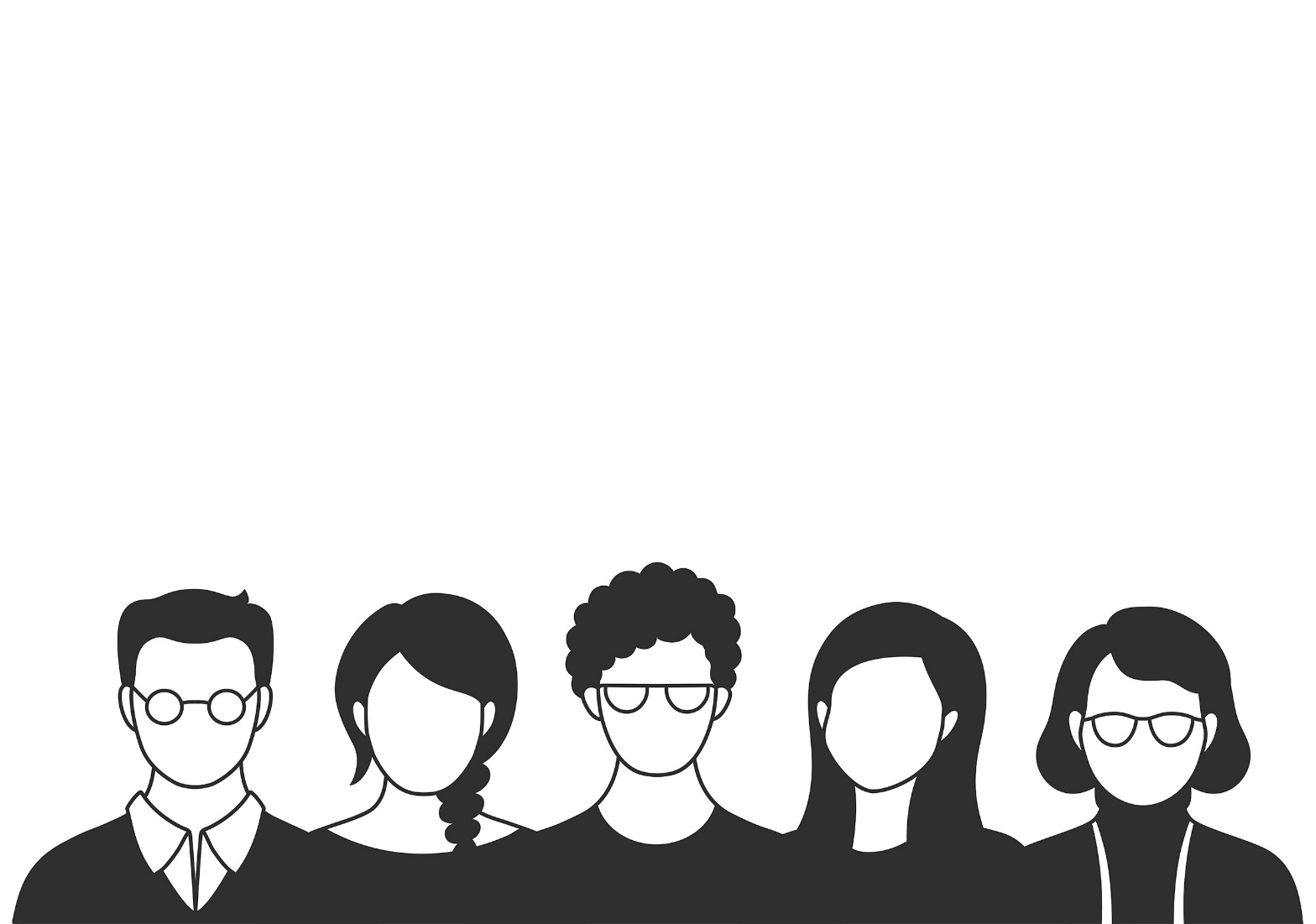 Making bioplastic from lignin and cellulose is an emerging chemical technology. In pairs or small groups, debate the pros and cons of replacing plastic made from crude oil with plastic made from plants using the talking heads below to prompt discussion. Who do you agree with? How would you respond to someone you disagree with? Be prepared to share your ideas and reasons with the class.